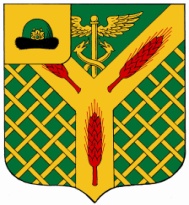 АДМИНИСТРАЦИЯМУНИЦИПАЛЬНОГО ОБРАЗОВАНИЯ-КАЛИНИНСКОЕ СЕЛЬСКОЕ ПОСЕЛЕНИЕУХОЛОВСКОГО МУНИЦИПАЛЬНОГО РАЙОНАРЯЗАНСКОЙ ОБЛАСТИПОСТАНОВЛЕНИЕот   14 июня  2022 года                                                                              № 32  О внесении изменений в постановление  администрации муниципального образования – Калининское сельское поселение Ухоловского муниципального района  от 16.02.2016  № 22 « Об утверждении  Положения о порядке сообщения муниципальным служащим администрации муниципального образования- Калининское сельское поселение Ухоловского муниципального района Рязанской области о возникновении личной заинтересованности при исполнении должностных обязанностей, которая приводит или может привести к конфликту интересов»      В соответствии с Указом Президента РФ от 25.04.2022г № 232 «О государственной информационной системе в области противодействия коррупции «Посейдон» и внесении изменений в некоторые акты Президента Российской Федерации, руководствуясь Уставом муниципального образования – Калининское сельское поселение Ухоловского муниципального района  Рязанской области, администрация муниципального образования – Калининское сельское поселение Ухоловского муниципального района Рязанской области,  ПОСТАНОВЛЯЕТ:   1. Внести  следующие изменения в   Положение о порядке сообщения муниципальным служащим администрации муниципального образования- Калининское сельское поселение Ухоловского муниципального района Рязанской области о возникновении личной заинтересованности при исполнении должностных обязанностей, которая приводит или может привести к конфликту интересов, утвержденное постановлением администрации муниципального образования – Калининское сельское поселение Ухоловского муниципального района № 22 от 16.02.2016г следующие изменения : 1) пункт 7 дополнить  подпунктом 7.1 и 7.2	«7.1. Уведомление  может  быть направлено  по поручению  председателя  комиссии по соблюдению требований к служебному поведению муниципальных служащих администрации муниципального образования – Калининского сельского поселения  Ухоловского муниципального района  и урегулированию конфликта интересов  в подразделение по профилактике  коррупционных и иных правонарушений администрации  (далее - Подразделение). Подразделение  осуществляет предварительное рассмотрение уведомления.        В ходе предварительного рассмотрения уведомления  должностные лица Подразделения  имеют право получать в установленном порядке от лица, направившего уведомление, пояснения по изложенным в нем  обстоятельствам и направлять в установленном порядке запросы в федеральные органы государственной власти, органы государственной власти субъектов Российской Федерации, иные государственные органы, органы местного самоуправления и заинтересованные организации, а также использовать государственную информационную систему в области противодействия коррупции "Посейдон", в том числе для направления запросов.7.2. По результатам предварительного рассмотрения уведомления, поступившего  в соответствии с пунктом 5 настоящего Положения,  Подразделение  подготавливает  мотивированное заключение на него.Уведомления, заключения и другие материалы, полученные в ходе предварительного рассмотрения уведомления, представляются председателю комиссии по соблюдению требований к служебному поведению муниципальных служащих администрации муниципального образования – Калининское сельское поселение Ухоловского муниципального района и урегулированию конфликта интересов  в течение семи рабочих дней со дня поступления уведомления  в  Подразделение. В случае направления запросов, указанных в абзаце втором пункта 7.1 настоящего Положения, уведомления, заключения и другие материалы представляются председателю  комиссии по соблюдению требований к служебному поведению муниципальных служащих администрации муниципального образования – Калининское сельское поселение Ухоловского муниципального района и урегулированию конфликта интересов в течение 45 дней со дня поступления уведомлений в Подразделение. Указанный срок может быть продлен, но не более чем на 30 дней.» 2) пункты 8,9,10 изложить в новой редакции:«8. Уведомление подается муниципальным служащим в комиссию  через   специалиста  муниципальной службы, кадровой работы и делопроизводства администрации Калининского сельского поселения Ухоловского муниципального района.«9.Уведомление подлежит обязательной регистрации в журнале установленной формы( приложение №2 к настоящему Положению), которую ведет специалист  муниципальной службы, кадровой работы и делопроизводства администрации  Калининского сельского поселения Ухоловского муниципального района.       Муниципальному служащему специалист  муниципальной службы, кадровой работы и делопроизводства администрации Калининского сельского поселения  Ухоловского муниципального района выдает копию уведомления с отметкой о его регистрации в день получения уведомления.«10. Зарегистрированное уведомление в день его регистрации направляется специалистом  муниципальной службы, кадровой работы и делопроизводства администрации Калининского сельского поселения  Ухоловского муниципального района в комиссию.» 1) пункт 7 дополнить  подпунктом 7.1 и 7.2	«7.1. Уведомление  может  быть направлено  по поручению  председателя  комиссии по соблюдению требований к служебному поведению муниципальных служащих администрации Ухоловского муниципального района  и урегулированию конфликта интересов  в подразделение по профилактике  коррупционных и иных правонарушений администрации  (далее - Подразделение). Подразделение  осуществляет предварительное рассмотрение уведомления.        В ходе предварительного рассмотрения уведомления  должностные лица Подразделения  имеют право получать в установленном порядке от лица, направившего уведомление, пояснения по изложенным в нем  обстоятельствам и направлять в установленном порядке запросы в федеральные органы государственной власти, органы государственной власти субъектов Российской Федерации, иные государственные органы, органы местного самоуправления и заинтересованные организации, а также использовать государственную информационную систему в области противодействия коррупции "Посейдон", в том числе для направления запросов.7.2. По результатам предварительного рассмотрения уведомления, поступившего  в соответствии с пунктом 5 настоящего Положения,  Подразделение  подготавливает  мотивированное заключение на него.Уведомления, заключения и другие материалы, полученные в ходе предварительного рассмотрения уведомления, представляются председателю комиссии по соблюдению требований к служебному поведению муниципальных служащих администрации Ухоловского муниципального района  и урегулированию конфликта интересов  в течение семи рабочих дней со дня поступления уведомления  в  Подразделение.В случае направления запросов, указанных в абзаце втором пункта 7.1 настоящего Положения, уведомления, заключения и другие материалы представляются председателю  комиссии по соблюдению требований к служебному поведению муниципальных служащих администрации Ухоловского муниципального района  и урегулированию конфликта интересов в течение 45 дней со дня поступления уведомлений в Подразделение. Указанный срок может быть продлен, но не более чем на 30 дней.»2.Специалисту администрации муниципального образования –Калининское сельское поселение  Ухоловского муниципального района Семяшовой Л.А. ознакомить муниципальных служащих администрации с настоящим постановлением.3. Опубликовать настоящее постановление в информационном бюллетене «Вестник Калининского сельского поселения».Глава  администрации муниципального образования – Калининское сельское поселение Ухоловскогомуниципального района Рязанской области                           А.А. Воронкова  